источники света: лампы электрические СВЕТОДИОДНЫЕ ОБЩЕГО НАЗНАЧЕНИЯ ТМ «FERON» серии: LBмодели: LB-653, LB-654Инструкция по эксплуатации и технический паспортОписание товара и его назначениеЛампы тм «FERON» серии LB со светодиодными источниками света являются энергосберегающей альтернативой лампам накаливания и люминесцентным лампам. Светодиодные лампы LB-653, LB-654 (далее лампы) предназначена для освещения складских и хозяйственных помещений, промышленных объектов, спортивных залов и торговых залов.Светодиодные лампы ТМ «FERON» оснащены встроенным IC драйвером светодиодов. IC драйвер светодиодов – понижающий преобразователь тока импульсного типа, обеспечивает повышенную надежность светодиодной лампы при работе в сетях с колебаниями сетевого напряжения и полное отсутствие вредных для здоровья пульсаций освещенности.Микросхема драйвера, имеющая функцию интеллектуального контроля температуры светодиодного модуля, автоматически регулирует выходной ток драйвера, для предотвращения перегрева светодиодных источников света.Матовый рассеиватель обеспечивает широкий угол рассеивания света и равномерное освещение рабочей поверхности, скрывая слепящие источники света.Лампы предназначены для работы в сети переменного тока с номинальным напряжением 230В/50Гц по ГОСТ 29322-2014. Качество электроэнергии должно удовлетворять ГОСТ Р 32144-2013.Лампы имеют цоколь E27.Технические характеристики**Представленные в данном руководстве технические характеристики могут незначительно отличаться в зависимости от партии производства. Производитель имеет право вносить изменения в конструкцию товара без предварительного уведомления (см. на упаковке)Комплектациялампа;инструкция по эксплуатации;упаковка.Требования безопасностиНе рекомендуется использовать светодиодную лампу ТМ «FERON» в полностью закрытых светильниках, либо в местах с затрудненной конвекцией воздуха. Это может привести к перегреву лампы и сокращению срока службы светодиодов.Установка, демонтаж и обслуживание лампы должны производиться ТОЛЬКО при выключенном электропитании.При загрязнении светодиодной лампы ТМ «FERON» ее следует протереть сухой или слегка влажной мягкой тканью.Не допускать попадания атмосферных осадков.Не допускать отклонения от диапазона рабочей температуры.Запрещена эксплуатация светодиодных ламп в сетях, не отвечающих требованиям ГОСТ Р 32144-2013.Не использовать в цепях с диммерами (светорегуляторами), это может привести к выходу лампы из строя.Запрещено использование ламп в поврежденных патронах, с поврежденным питающим кабелем, поврежденным цоколем лампы или без рассеивателя.МонтажВкрутить лампу в патрон E27.Включить питание.Техническое обслуживание и ремонтЛампа сконструирована таким образом, что специального технического обслуживания не требует. Рекомендуемый регламент обслуживания:протирка мягкой тканью корпуса, рассеивателя, проводится по мере загрязнения, но не реже одного раза в год.обслуживание лампы производится при отключенном электропитании.ХранениеЛампы хранятся в картонных коробках в ящиках или на стеллажах в сухих отапливаемых помещениях. Срок хранения ламп в данных условиях не более 5 лет.ТранспортировкаЛампы в упаковках пригодны для транспортировки автомобильным, железнодорожным, морским или авиационным транспортом.Утилизация.Светодиодные LED лампы ТМ «FERON» не содержат в своем составе дорогостоящих или токсичных материалов. По окончании срока эксплуатации лампы необходимо утилизировать в соответствии с правилами утилизации бытовых отходов из пластика.СертификацияПродукция сертифицирована на соответствие требованиям ТР ТС 004/2011 «О безопасности низковольтного оборудования», ТР ТС 020/2011 «Электромагнитная совместимость технических средств», ТР ЕАЭС 037/2016 «Об ограничении применения опасных веществ в изделиях электротехники и радиоэлектроники». Продукция изготовлена в соответствии с Директивами 2014/35/EU «Низковольтное оборудование», 2014/30/ЕU «Электромагнитная совместимость».Информация об изготовителе и дата производстваСделано в Китае. Изготовитель: «NINGBO YUSING LIGHTING CO., LTD» Китай, No.1199, MINGGUANG RD.JIANGSHAN TOWN, NINGBO, CHINA/Нинбо Юсинг Лайтинг, Ко., № 1199, Минггуан Роуд, Цзяншань Таун, Нинбо, Китай. Филиалы завода-изготовителя: «Ningbo Yusing Electronics Co., LTD» Civil Industrial Zone, Pugen Village, Qiu’ai, Ningbo, China / ООО "Нингбо Юсинг Электроникс Компания", зона Цивил Индастриал, населенный пункт Пуген, Цюай, г. Нингбо, Китай; «Zheijiang MEKA Electric Co., Ltd» No.8 Canghai Road, Lihai Town, Binhai New City, Shaoxing, Zheijiang Province, China/«Чжецзян МЕКА Электрик Ко., Лтд» №8 Цанхай Роад, Лихай Таун, Бинхай Нью Сити, Шаосин, провинция Чжецзян, Китай. Уполномоченный представитель в РФ/Импортер: ООО «СИЛА СВЕТА» Россия, 117405, г. Москва, ул.Дорожная, д. 48, тел. +7(499)394-69-26. Дата изготовления нанесена на корпус лампы в формате ММ.ГГГГ, где ММ – месяц изготовления, ГГГГ – год изготовления.Гарантийные обязательства.Гарантия на товар составляет 2 года (24 месяца) со дня продажи.Гарантийные обязательства осуществляются на месте продажи товара, Поставщик не производит гарантийное обслуживание розничных потребителей в обход непосредственного продавца товара.Началом гарантийного срока считается дата продажи товара, которая устанавливается на основании документов (или копий документов) удостоверяющих факт продажи, либо заполненного гарантийного талона (с указанием даты продажи, наименования изделия, даты окончания гарантии, подписи продавца, печати магазина).В случае отсутствия возможности точного установления даты продажи, гарантийный срок отсчитывается от даты производства товара, которая нанесена на корпус товара в виде надписи, гравировки или стикерованием.Если от даты производства товара, возвращаемого на склад поставщика прошло более двух лет, то гарантийные обязательства НЕ выполняются без наличия заполненных продавцом документов, удостоверяющих факт продажи товара.Гарантийные обязательства не выполняются при наличии механических повреждений товара или нарушения правил эксплуатации, хранения или транспортировки.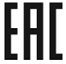 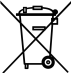 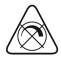 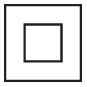 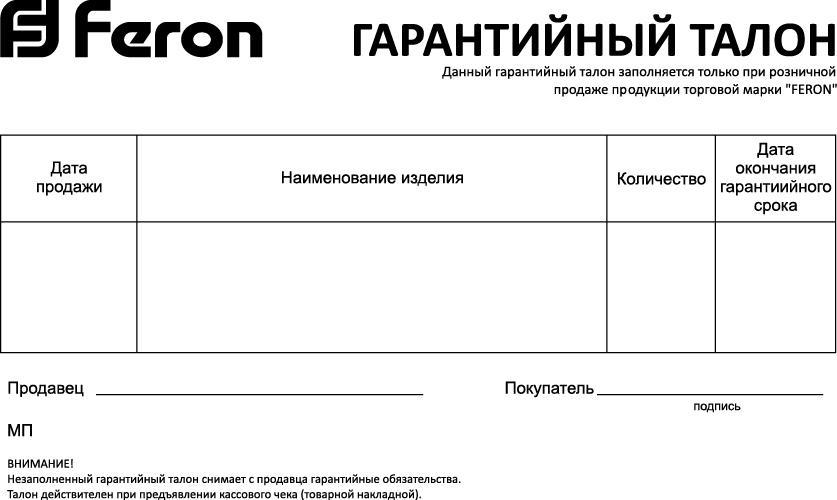 МодельLB-653LB-654Мощность50Вт70ВтНапряжение питания175-265B/50Гц175-265B/50ГцЦокольE27E27Тип корпусаЛепестковаяЛепестковаяКоличество лепестков34Световой поток4750лм6650лмЦветовая температура4000К или 6500К (см. на упаковке)4000К или 6500К (см. на упаковке)Общий индекс цветопередачи, Ra≥80≥80Коэффициент пульсаций освещенности<5%<5%Рабочая температураот -20 до +40 °Сот -20 до +40 °СКласс защиты от поражения электрическим токомIIIIКлиматическое исполнениеУХЛ4УХЛ4Срок службы светодиодов30000 часов.30000 часов.Материал корпусаПластикПластикМатериал рассеивателяПластик матовыйПластик матовыйГабаритные размеры мм.См. на упаковкеСм. на упаковке